МБДОУ детский сад «Радуга» р.п. Мокшан Проект в младшей группе «Огород на подоконнике» Подготовила и провелаВоспитатель младшей группы:Косматова О.Б.Мокшан 2021«Огород на подоконнике»Познавательно-исследовательская деятельность для детей 3-4 лет включает в себя непосредственно познавательно-исследовательскую деятельность, сенсорное развитие и дидактические игры.Познавательно-исследовательская деятельность предполагает включение детей в совместные с взрослыми практические действия экспериментального характера, в процессе которых выделяются ранее скрытые свойства изучаемого объекта. Предполагает выполнение действия в соответствии с задачей и содержанием алгоритма деятельности.В связи с этим был взят педагогический проект познавательно-исследовательского характера «Огород на подоконнике».Проект: Долгосрочный.Вид проекта: познавательно - исследовательский, творческий.Продолжительность: 2 месяца (март - апрель).Участники проекта: дети  младшей группы, воспитатели, родителиДети младшего дошкольного возраста в недостаточной степени имеют представления о выращивании растений и необходимых условиях для их роста. Интерес  к  познавательно  исследовательской  деятельности  недостаточно сформирован, нет практических навыков.Актуальность проекта: Проект ориентирован на формирование у детей навыка познавательно исследовательской деятельности. «Огород на подоконнике» - это возможность живого общения детей с растительным миром.Как для педагога по этому проекту я выдвинула несколько критерий:- овладеть методом «проектов», как технологией и как деятельностью по самоорганизации;- сформировать предметно-пространственную среду для проекта;- пополнить центры деятельности материалом на тему проекта (помогающие детям добыть знания).Предметно-практическая среда:  грунт, дренаж, лейки, лопатки, фартуки с нарукавниками, марлечка, схемы посадки, алгоритмы, дневник наблюдений.Цель педагогического проекта: Формирование у детей навыка к познавательно-исследовательской деятельности в процессе выращивания растений в комнатных условиях.Задачи:Обучающие:- расширять представления об особенностях строения растений и условиях их роста;- систематизировать знания о значении воды, света, тепла в жизни растений.Развивающие:- развивать творческие способности, поисковую деятельность, познавательную активность, устойчивое внимание, наглядно-действенное мышление, мелкую моторику.Воспитательные:- воспитывать бережное отношение к природе, трудолюбие, ответственность, экологическую культуру.Планируемый результат:- сформированы представления о выращивании растений, правила ухода за ними, уважительное отношение к труду;- имеют представления о том, что для роста и развития растениям необходим солнечный свет, тепло, вода, своевременный уход;- проявляют стремление быть полезными и добиваться результата своей деятельности.Конечный результат: Создание мини огорода на подоконнике в группе.Как любой педагогический проект имеет несколько этапов реализации:I. Подготовительный – 1 неделя- сбор информации, составление плана по организации деятельности;- приобретение посадочного и семенного материала, инвентаря;- творческое оформление мини – огорода в стиле маленького сельского дворика, где живут бабушка «Маша» и дедушка «Миша». Они выращивают овощи, зелень, цветы, разводят живность. Дети в игровой форме знакомятся с бытом и хозяйством, с орудием труда, наблюдают за ростом растений;- пополнение центров активности дополнительным материалом (иллюстрационный материал, сказки, загадки, пословицы, рассказы, раскраски, трафареты, образцы).II. Основной – 6 недель- исследование посадочного материала: лук. Семян:  петрушка, укроп, огурцы, помидоры, капуста, цветы;- поочередно вместе с детьми высаживаем семена, фиксируем дату посадки;- наблюдаем за всходом и ростом растений;- проводим исследовательскую деятельность: посадка лука в грунт и воду;- экспериментируем: посадка сухих и проросших семян;- устанавливаем связь: растение – земля, растение – вода, растение – человек.III. Заключительный – 2 недели- анализируем и обобщаем, подводим результаты, полученные в процессе познавательно – исследовательской деятельности – это составление фотоотчета.И в деревне, и на дачеВсе сажают огородПотому, что витаминыНужны людям круглый год.А петрушка, лук, укропЗимой на их окне растет.Что смогли же на окне вырастить мы с вами?Это Вы увидите – посмотрев все сами.Это наш огород,здесь растут чеснок и лукОни помогут от недуг.Луковица золотаяКруглая, литая.Есть у неё один секрет –Нас спасет она от бед:Даст он супу аромат,Станет суп вкусней стократ.Наш зеленый огородНас прокормит целый год.Мы его сажали вместе – было очень интересно.Приложение - презентацияИтог проекта:- в процессе реализации проекта дети сравнивали, анализировали, делали выводы;- сформирован навык опытно-исследовательской деятельности;- углубились знания о пользе витаминов, содержащихся в растениях, для здоровья человека;- собрали урожай (лука, петрушки, укропа) и с удовольствием это все поедали.Непосредственно – образовательная деятельность.Познавательно- исследовательская деятельность:- беседы: «Всё начинается с семечка», «Растения вокруг нас», «Лагоритм роста растений», «У бабушки на огороде».- Опыт: «Посадка лука в грунт и воду», «Посадка семян овощей и цветов (проросших и сухих)», «Угадай на вкус, что выросло у нас»;- Дидактические игры: «Корзинка», «Где что растет?», «Четвертый лишний», «Вершки и корешки», «Что сначала, что потом», «От какого овоща часть?».Изобразительная деятельность:- рисование: с натуры «Лучок», «Цветы»;- лепка: «Большие и маленькие морковки»;- аппликация: «Цветы для мамы».- игра – драматизация сказки «Репка».Двигательная:- подвижные игры: «Соберём урожай», «Есть у нас город»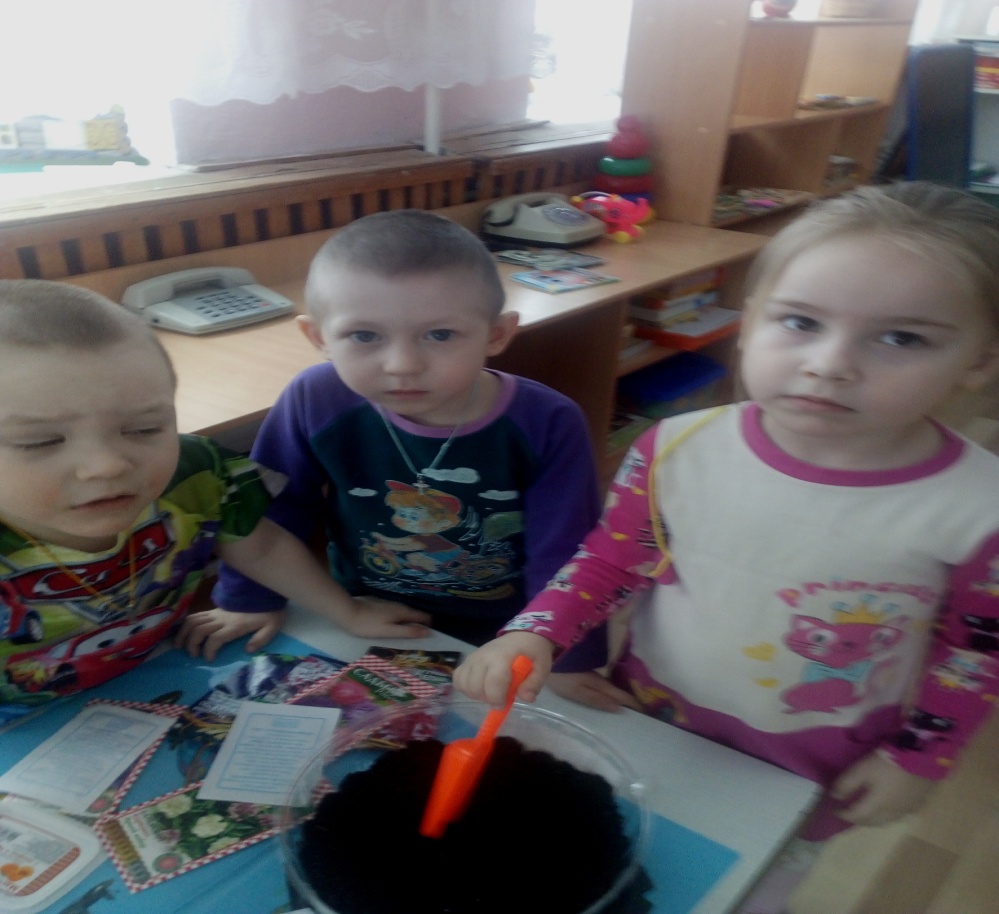 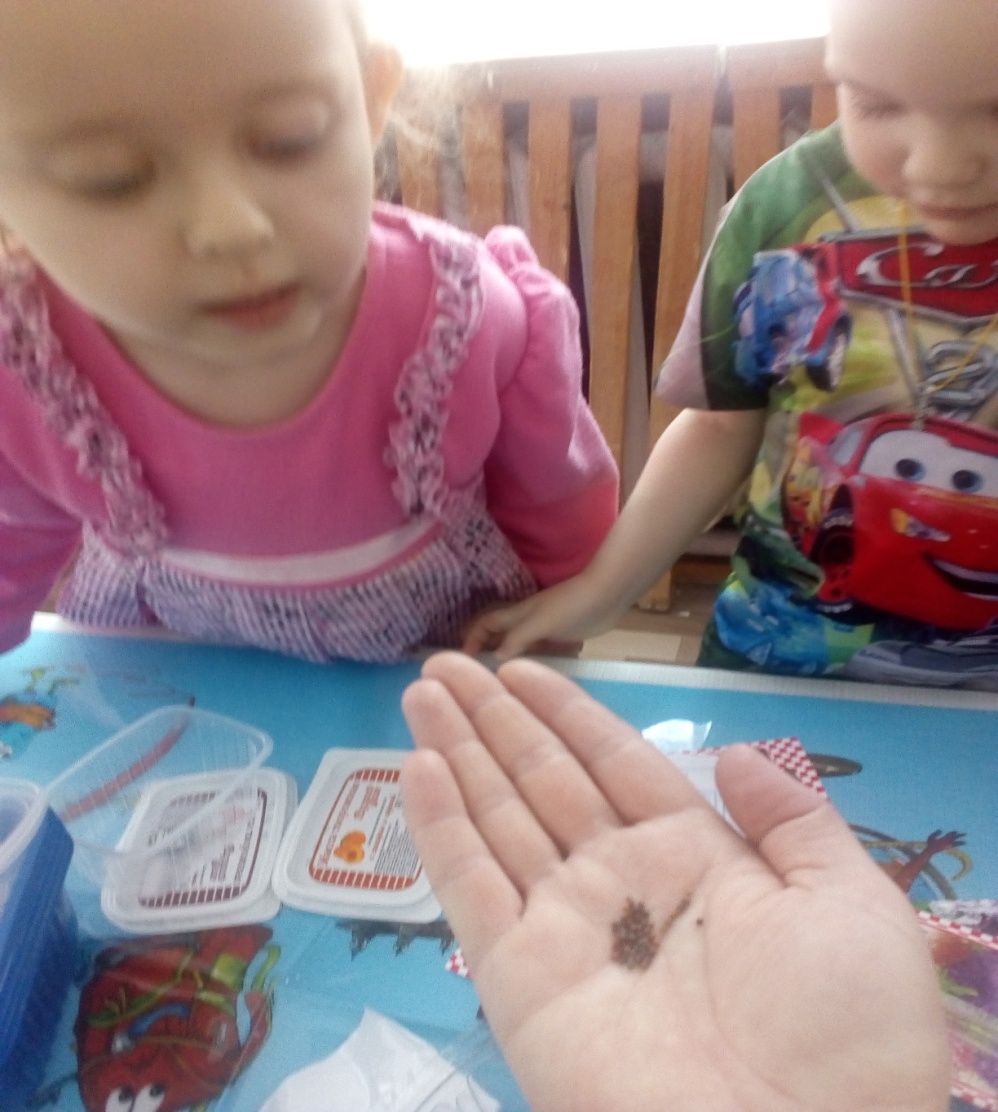 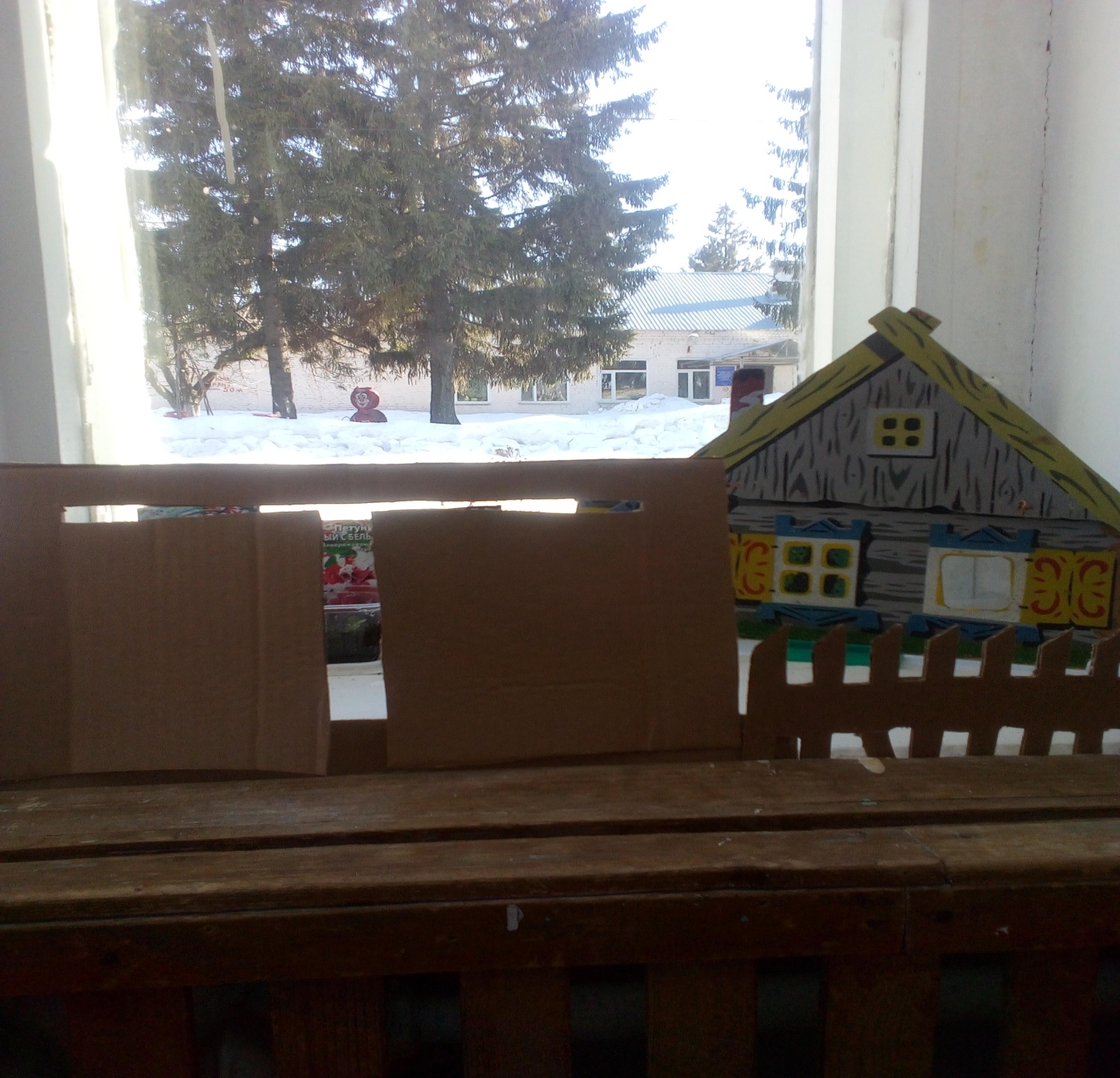 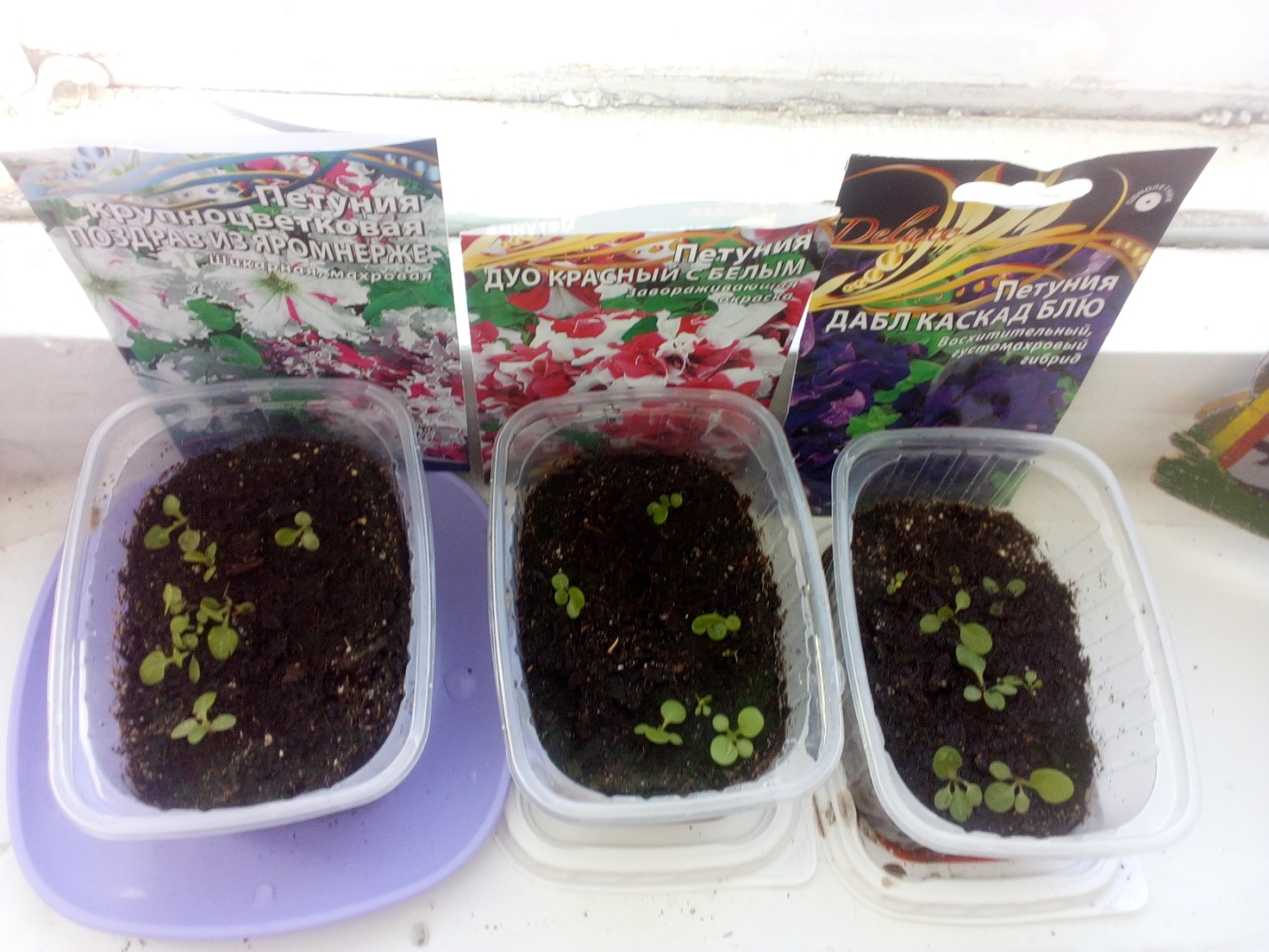 